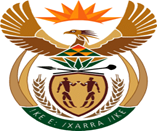 JUSTICE AND CORRECTIONAL SERVICESREPUBLIC OF SOUTH AFRICANATIONAL ASSEMBLYQUESTION FOR WRITTEN REPLYPARLIAMENTARY QUESTION NO:2311DATE OF QUESTION: 09 JUNE 2023DATE OF SUBMISSION: 23 JUNE 2023Mrs Y.N Yako (EFF) to ask the Minister of Justice and Correctional Services: What (a) is the total number of detainees who have escaped from correctional facilities in the Republic over the past five years and (b) are the conditions that make escapes from jail possible for inmates?						NW2628EREPLY:The following number of inmates escaped from lawful custody:The following number of escaped inmates were re-arrested to lawful custodyConditions that contribute to escapes from DCS facilities include amongst others: Lack of maintenance, poor and outdated infrastructures;Influx of contrabands in Correctional Facilities; &Non-compliance to policies and procedures by DCS officials.END.Region2018/192019/202020/212021/222022/23Limpopo, Mpumalanga & North West 1201060705Free State & Northern Cape 0509110303KwaZulu-Natal 0505030602Western Cape 0604750305Gauteng 2110120202Eastern Cape 0705100110TOTAL56341172227Region2018/192019/202020/212021/222022/23Limpopo, Mpumalanga & North West 101315Free State & Northern Cape 58933KwaZulu-Natal 44252Western Cape 537535Gauteng 136221Eastern Cape 751015TOTAL44271011521